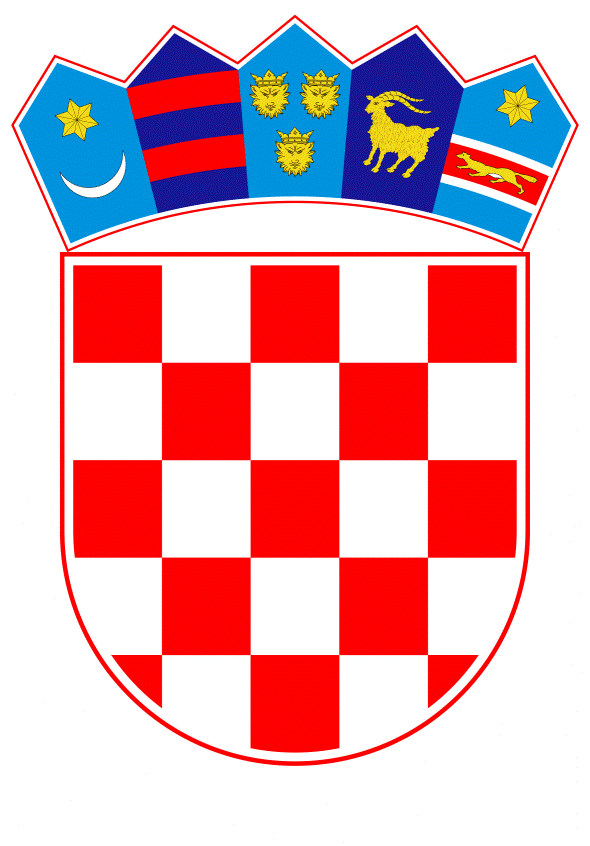 VLADA REPUBLIKE HRVATSKEZagreb, 3. ožujka 2022._________________________________________________________________________________________________________________________________________________________________________________________________________________________________PrijedlogNa temelju članka 31. stavka 3. Zakona o Vladi Republike Hrvatske (Narodne novine, br. 150/11, 119/14, 93/16 i 116/18), Vlada Republike Hrvatske je na sjednici održanoj ________________ donijelaZ A K L J U Č A K	1.	Prihvaća se Nacrt deklaracije za žene u poduzetništvu i inovacijama, u tekstu koji je Vladi Republike Hrvatske dostavilo Ministarstvo gospodarstva i održivog razvoja aktom, KLASA: 970-01/22-03/01, URBROJ: 517-06-03-01-22-14, od 25. veljače 2022.	2.	Ovlašćuje se ministar gospodarstva i održivog razvoja da, u ime Republike Hrvatske, potpiše Deklaraciju iz točke 1. ovoga Zaključka. 	3.	Zadužuje se Ministarstvo gospodarstva i održivog razvoja za koordinaciju aktivnosti koje su potrebne za provedbu mjera iz Deklaracije iz točke 1. ovoga Zaključka.KLASA: 	URBROJ:	Zagreb,	PREDSJEDNIKmr. sc. Andrej PlenkovićO B R A Z L O Ž E N J EDeklaracija za žene u poduzetništvu i inovacijama Na inicijativu francuskog predsjedništva Vijećem Europske unije, a s ciljem poticanja uključivanja žena u poduzetništvo i inovacije, u ICT sektoru, 8. ožujka 2022. godine, prigodom Međunarodnog dana žena, uoči održavanja Neformalnog sastanka ministara telekomunikacija (Informal Meeting of Telecommunications Ministers) organiziranog od strane francuskog predsjedništva, bit će predstavljena Deklaracija za žene u poduzetništvu i inovacijama.Predmetna Deklaracija nadovezuje se na Ljubljansku deklaraciju o ravnopravnosti spolova u istraživanju i inovacijama iz 2021. godine i Deklaraciju o posvećenosti pitanju žena u digitalnom svijetu iz 2019. godine, kao i na strategiju Komisije za ravnopravnost spolova za razdoblje 2020.-2025. godine. Deklaracija ima za cilj podizanje svijesti u investicijskoj zajednici i smanjenje rodnog jaza u financiranju žena poduzetnica.U skladu s programom Scale-Up Europe, bit će podržane inicijative za poticanje poštenog, otvorenog, uključivog i rodno uravnoteženog inovacijskog ekosustava u Europi, posebno poduzimanjem sljedećih radnji:• osiguranje jednakog pristupa ulaganjima i financiranju, bez obzira na spol (smanjiti jaz između spolova), posebice rješavanjem nedostatka raznolikosti u investicijskoj zajednici;• mjerenje i praćenje rodne razlike u financiranju pomoću novih alata (podizanje svijesti među investicijskom zajednicom);• razvijanje ciljanih akcija u ICT-u i sektorima koji imaju najveći potencijal radikalnih inovacija kako bi se zatvorio jaz između spolova u tehnologiji i inovacijama (podrška unapređenju ravnopravnosti spolova u tehnološkoj i inovacijskoj zajednici). Osnaživanje žena i povećanje broja novoosnovanih poduzeća koje vode žene i nadalje je imperativ kako bi se osigurale jednake mogućnosti za inovacije i privukle više ženskih talenata, posebno u sektorima ICT-a i razornih inovacija.Predanost uklanjanju rodnog jaza u financiranju imat će za cilj povećanje financiranja poduzetnica i startupove kojima upravljaju žene kako bi se postigla ravnopravnost spolova i stvorit će pravedniji i uspješniji europski inovacijski ekosustav.Slijedom navedenoga, predlaže se donošenje zaključka kojim se prihvaća Deklaracija za žene u poduzetništvu i inovacijama te se određuje i ovlast za njezino prihvaćanje.Prilog: Prijevod teksta Deklaracije za žene u poduzetništvu i inovacijama Predlagatelj:Ministarstvo gospodarstva i održivog razvojaPredmet:Prijedlog zaključka o prihvaćanju Nacrta deklaracije za žene u poduzetništvu i inovacijama 